INSTRUKSI KERJAPENGGUNAAN RICE MILLING UNITFAKULTAS TEKNOLOGI PERTANIANUNIVERSITAS BRAWIJAYADaftar IsiHalaman depan dan pengesahan 	iDaftar isi 	iiTujuan 	1Ruang lingkup 	1Prinsip	1Dokumen /Peralatan (disesuaikan dengan unit kerja) 	1Prosedur/cara kerja (disesuaikan dengan unit kerja)  	1Bagan alir  	2Tujuan Memastikan pemakaian dan pengoperasian rice milling unit sesuai prosedur agar kegiatan praktikum dan penelitian dapat berjalan dengan baik dan lancar.Ruang lingkup Proses kegiatan praktikum dan penelitian yang berhubungan dengan pengoperasian rice milling unitPrinsipMempelajari penggunaan rice milling unitMempelajari cara penggilingan gabah menjadi beras menggunakan rice milling unit.Peralatan Rice milling unitProsedurPersiapkan bahan, timbang gabah bersih (±100 gr)Hubungkan corong A (besar ) dengan corong C (merah) dengan menggeser ke kanan lalu tutup sekat dibagian bawah corong A.Hidupkan mesin dengan menggunakan Handle On (ke arah bawah) Masukkan bahan pada hauller sedikit demi sedikit sampai bahan habis (ditandai tidak ada bunyi gesekan) tunggu ±45 detikPindahkan corong A ke corong B (sekat tertutup), tunggu ±2,5 menit setelah itu geser ke corong A ke kiri buka sekatnya dan tampung hasilnya dibawah corong AMatikan mesin, handle off (posisi mendatar)Timbang beras hasil penggilinganPisahkan antara beras kepala menggunakan ayakan 6 mmPisahkan antara beras pecah besar dengan beras pecah kecil  menggunakan ayakan 3 mmMasukkan bahan pada hopper sedikit demi sedikit sampai bahan habis dan catat waktunyaMatikan mesin, posisi switch offTimbang hasilnya Bersihkan mesin dan peralatannya kembalikan ke posisi awalBagan Alir 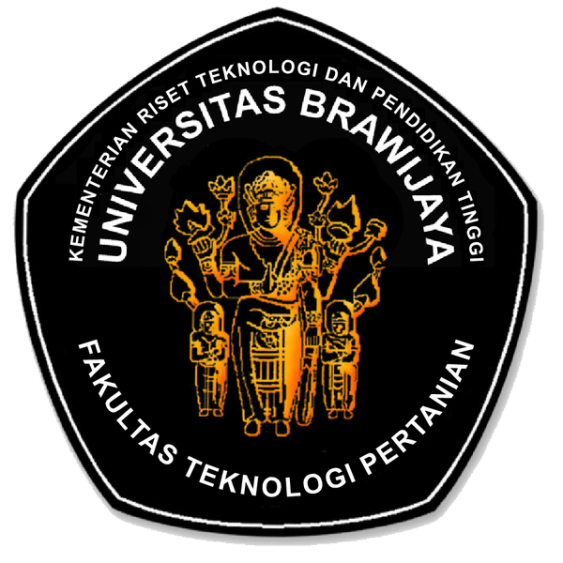 FAKULTAS TEKNOLOGI PERTANIANUNIVERSITAS BRAWIJAYAKode/No: 01000 07302FAKULTAS TEKNOLOGI PERTANIANUNIVERSITAS BRAWIJAYATanggal: 6 April 2017INSTRUKSI KERJA PENGUNAAN RICE MILLING UNITRevisi: 0INSTRUKSI KERJA PENGUNAAN RICE MILLING UNITHalaman: 1 dari 10ProsesPenanggungjawabPenanggungjawabPenanggungjawabTanggalProsesNamaJabatanTandatanganTanggal1. PerumusanRizky L.R. Silalahi, STP, M.ScKetua GJM FTP6 April 20172. PemeriksaanAgustin Krisna Wardana, STP, Wakil Dekan I FTP6 April 20173. PersetujuanDr. Ir. Sudarminto S.YDekan FTP6 April 20174. PenetapanDr. Ir. Sudarminto S.YDekan FTP6 April 20175. PengendalianRizky L.R. Silalahi, M.ScKetua GJM FTP6 April 2017